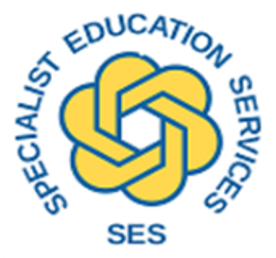 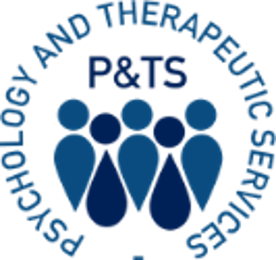 Community Inclusion Forum Agenda Title of Meeting:Ipswich South & West Suffolk Community Inclusion ForumIpswich South & West Suffolk Community Inclusion ForumIpswich South & West Suffolk Community Inclusion ForumDate:Wednesday  8th May 2024Time:15:45 arrivals and refreshments16:00 prompt start - 17:30 finishPlace:Westbourne Academy, Marlow Road, Ipswich, IP1 5JNThe link to the registration form is https://forms.office.com/e/ahyBscYADK Westbourne Academy, Marlow Road, Ipswich, IP1 5JNThe link to the registration form is https://forms.office.com/e/ahyBscYADK Westbourne Academy, Marlow Road, Ipswich, IP1 5JNThe link to the registration form is https://forms.office.com/e/ahyBscYADK Chairs:Joanna Bustos and Marie OsbornJoanna Bustos and Marie OsbornJoanna Bustos and Marie OsbornMinutes:SES Specialist teacher (TBC)SES Specialist teacher (TBC)SES Specialist teacher (TBC)Guests:Maxine Abbott (SENCO and Co-Chair of Education Transition Charter)Maxine Abbott (SENCO and Co-Chair of Education Transition Charter)Maxine Abbott (SENCO and Co-Chair of Education Transition Charter)Topic:Lead by:Duration:WelcomeFeedback from the last forum. Jo BustosMarie Osborn5/10 minsEducation Transition CharterMaxine Abbott15 minsGroup Activity/Discussion:  Transition – what’s working well?(Please bring any resources you may find useful to share)Sharing Good Practice - Ideas/Solutions Sharing Resources:
SENDIASS – parental support
P&TS - Transition guidance draft (West Suffolk)Led by SES Teachers 45 minsAOBUrgent Updates/Notices from ServicesAgenda Items for the next CIF - EBSADate and Venue for next CIFSESJo BustosJo Bustos15 mins